GREENWOOD PUBLIC SCHOOL, ADITYAPURAM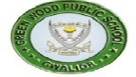 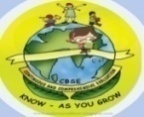 OUR MOTTO-DEVELOPMENT WITH DELIGHTCIRCULARNotice No. 2019-20/S11, Date- 05.07.2019Dear Parent,We are organizing a Puppet Show & Magic Show for students of class Nursery –VI in the last week of July in school premises. If you wish your child to be a part of it , kindly send an amount of Rs/-100 positively by 10th July 2019.Principal